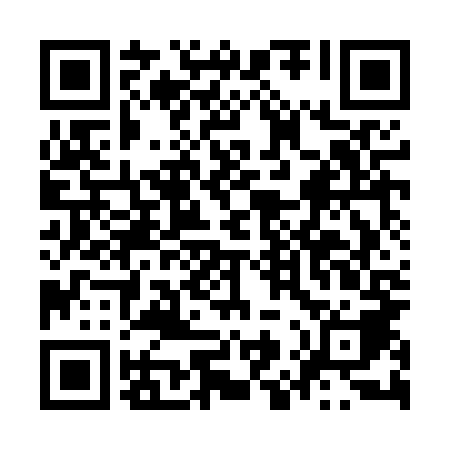 Ramadan times for Obersdorf, PolandMon 11 Mar 2024 - Wed 10 Apr 2024High Latitude Method: Angle Based RulePrayer Calculation Method: Muslim World LeagueAsar Calculation Method: HanafiPrayer times provided by https://www.salahtimes.comDateDayFajrSuhurSunriseDhuhrAsrIftarMaghribIsha11Mon4:044:045:5111:393:355:295:297:0912Tue4:024:025:4911:393:375:305:307:1113Wed3:593:595:4611:393:385:325:327:1314Thu3:573:575:4411:383:395:335:337:1415Fri3:553:555:4211:383:415:355:357:1616Sat3:533:535:4011:383:425:375:377:1817Sun3:503:505:3811:383:435:385:387:1918Mon3:483:485:3611:373:445:405:407:2119Tue3:453:455:3411:373:465:415:417:2320Wed3:433:435:3211:373:475:435:437:2521Thu3:413:415:2911:363:485:445:447:2722Fri3:383:385:2711:363:495:465:467:2823Sat3:363:365:2511:363:505:475:477:3024Sun3:333:335:2311:353:525:495:497:3225Mon3:313:315:2111:353:535:515:517:3426Tue3:283:285:1911:353:545:525:527:3627Wed3:263:265:1611:353:555:545:547:3828Thu3:233:235:1411:343:565:555:557:3929Fri3:213:215:1211:343:585:575:577:4130Sat3:183:185:1011:343:595:585:587:4331Sun4:164:166:0812:335:007:007:008:451Mon4:134:136:0612:335:017:017:018:472Tue4:114:116:0412:335:027:037:038:493Wed4:084:086:0212:325:037:047:048:514Thu4:054:055:5912:325:047:067:068:535Fri4:034:035:5712:325:057:077:078:556Sat4:004:005:5512:325:067:097:098:577Sun3:573:575:5312:315:077:117:118:598Mon3:553:555:5112:315:097:127:129:019Tue3:523:525:4912:315:107:147:149:0310Wed3:493:495:4712:315:117:157:159:05